Fun and educational Private Tours for social bubbles at UC Elkus Ranch in beautiful Half Moon Bay.Tired of quarantining at home? Ready to get outside and try something different? Get out of the house and get some fresh air: We have opened up the ranch to families for private tours! Learn more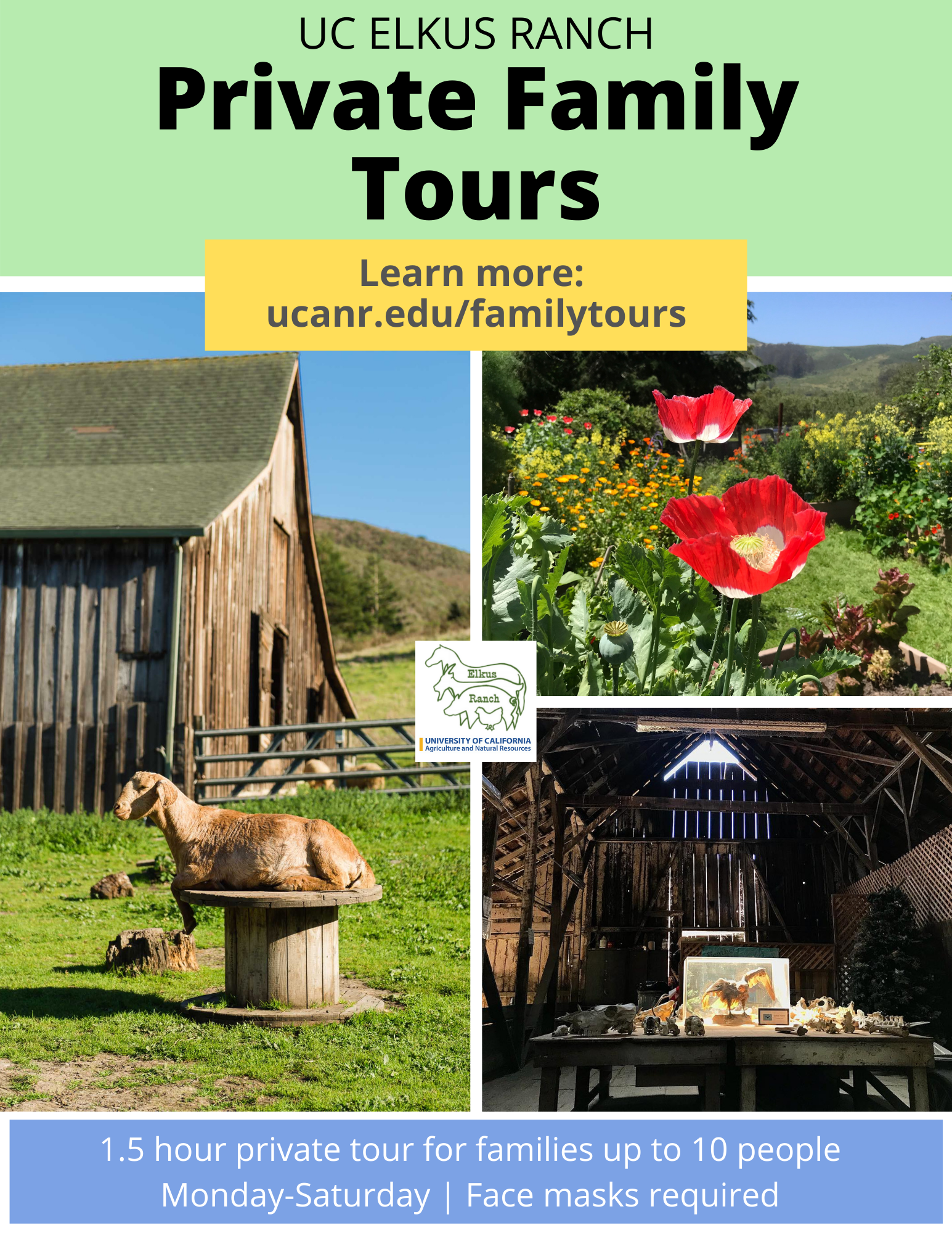 